TermékcsereTermékcsere más termékre, a jelenleg webáruházunkban található termékekreIgényelt áru/termék:TermékjavításPénzvisszafizetés – adásvételi szerződéstől való elállás 	Átutalással – IBAN formátumú bankszámlaszám:	Termékhiba leírása:Reklamációs osztály véleményezése:......................................................	...........................................................                 A Vevő aláírása, dátum	  Az Eladó aláírása, bélyegzője, dátumMegrendelés száma:Termékkód:Kézbesítés dátuma:Termékcím:Előnév:Méret:Utónév:Ár:Utca / házszám:Utca / házszám:Irányítószám / Város, község:Irányítószám / Város, község:Telefonszám:Telefonszám:E-mail:E-mail: FIGYELMEZTETÉS: Az árut ne küldje vissza utánvéttel. Utánvétes csomagokat nem áll módunkban átvenni!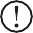  FIGYELMEZTETÉS: Az árut ne küldje vissza utánvéttel. Utánvétes csomagokat nem áll módunkban átvenni!Termékkód:Megnevezés:Méret:Mennyiség:Ár: